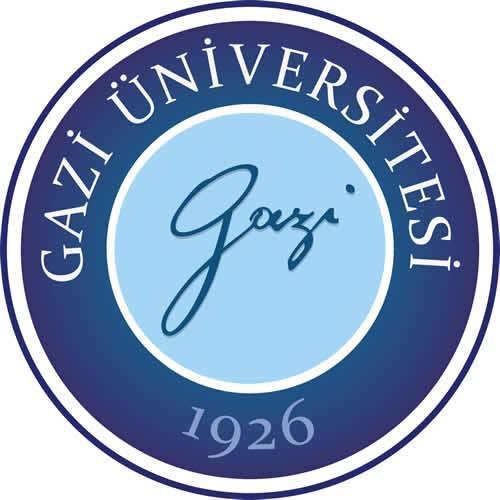 Software Test Document(STD)Proje Adı141180002 Cemal AKTEPE141180040 Ahmet KAPKİÇ141180068 Sadık Tuna YAĞCIBM314 YAZILIM MÜHENDİSLİĞİ PROJESİMayıs 2017İçindekilerGirişGenel BakışTest YaklaşımıTest PlanıTest Edilecek ÖzelliklerTest Edilmeyecek ÖzelliklerTest Ortamı ve AraçlarıTest DurumlarıDurum-1 AmaçGirişlerBeklenen Sonular&Geçme/Kalma KriterleriTest ProsedürleriDurum-2 AmaçGirişlerBeklenen Sonular&Geçme/Kalma KriterleriTest ProsedürleriDurum-NTest SonuçlarıTest Ortamı ve Şekli